Inscriptions aux commandes (contrats)Je me connecte en haut à droite.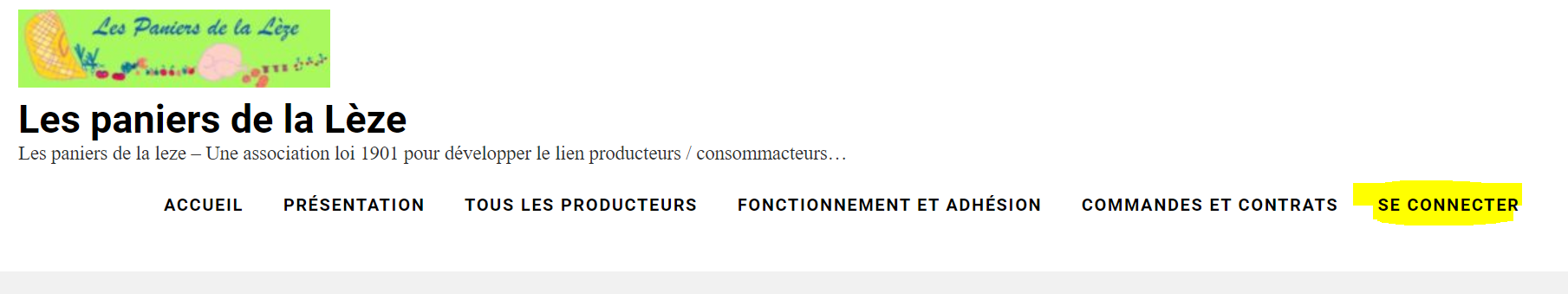 Si c’est la première fois :Suivre le lien que vous avez reçu dans le mail de validation d’inscription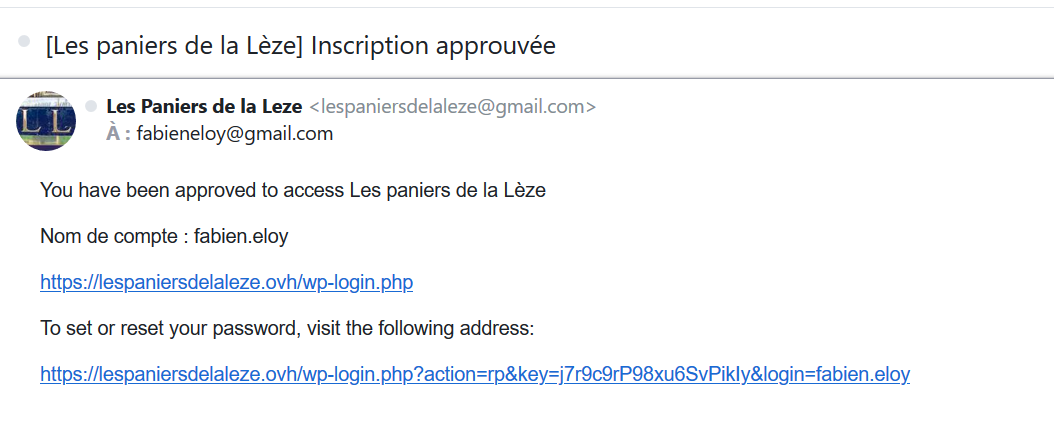 SinonSaisir son user et mot de passe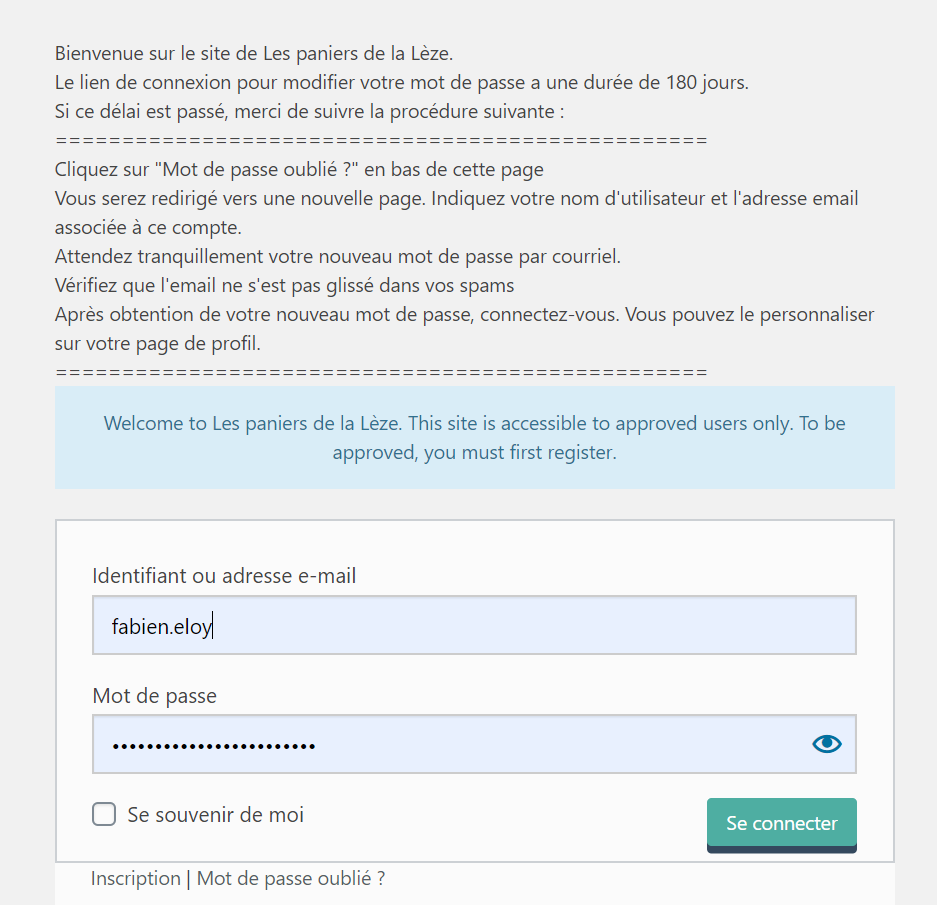 Cliquer sur « se connecter »On arrive sur la page d’accueil spécial adhérent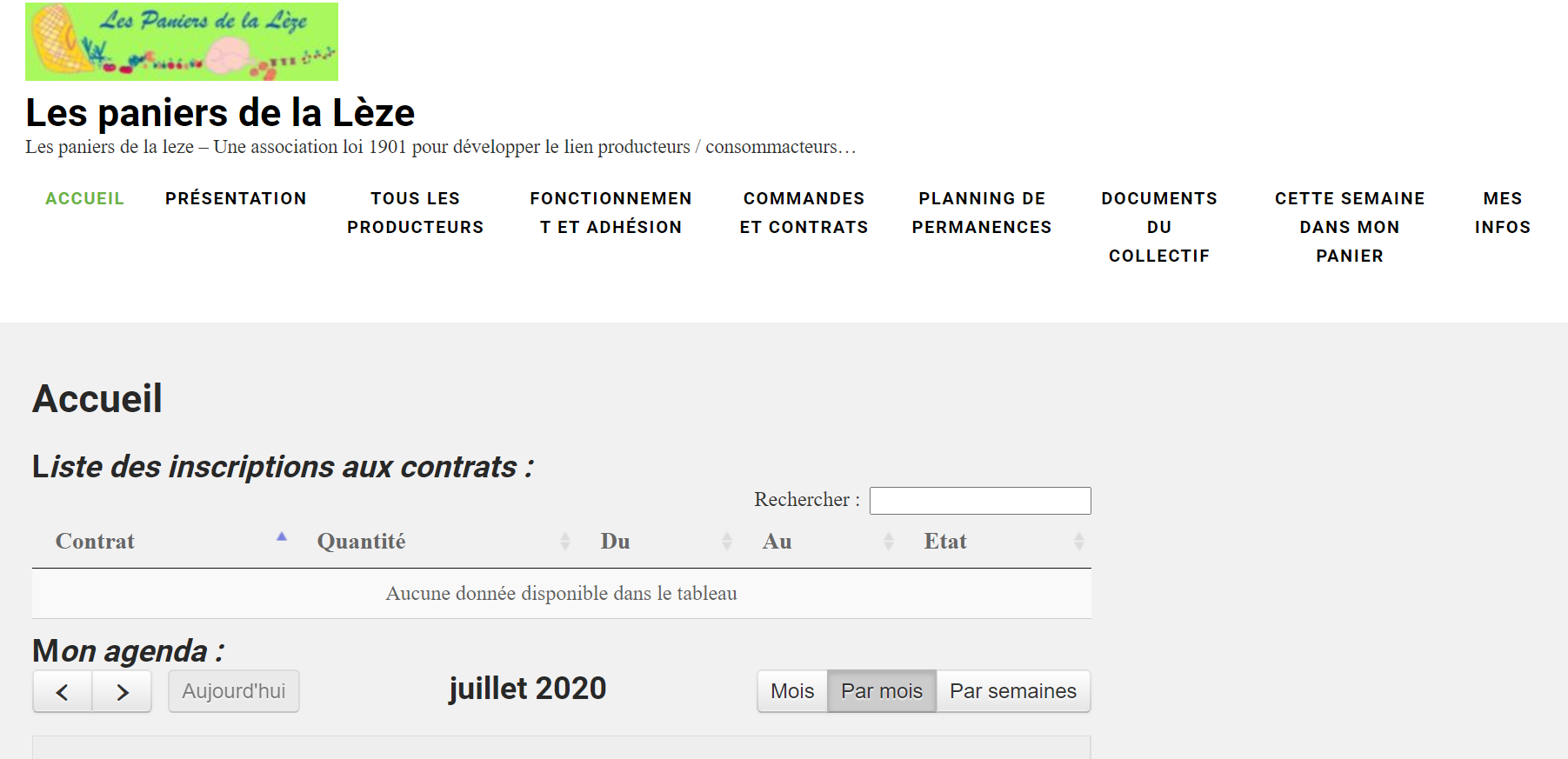 On clique sur le menu « commandes et contratsDeux sous menus se déroulent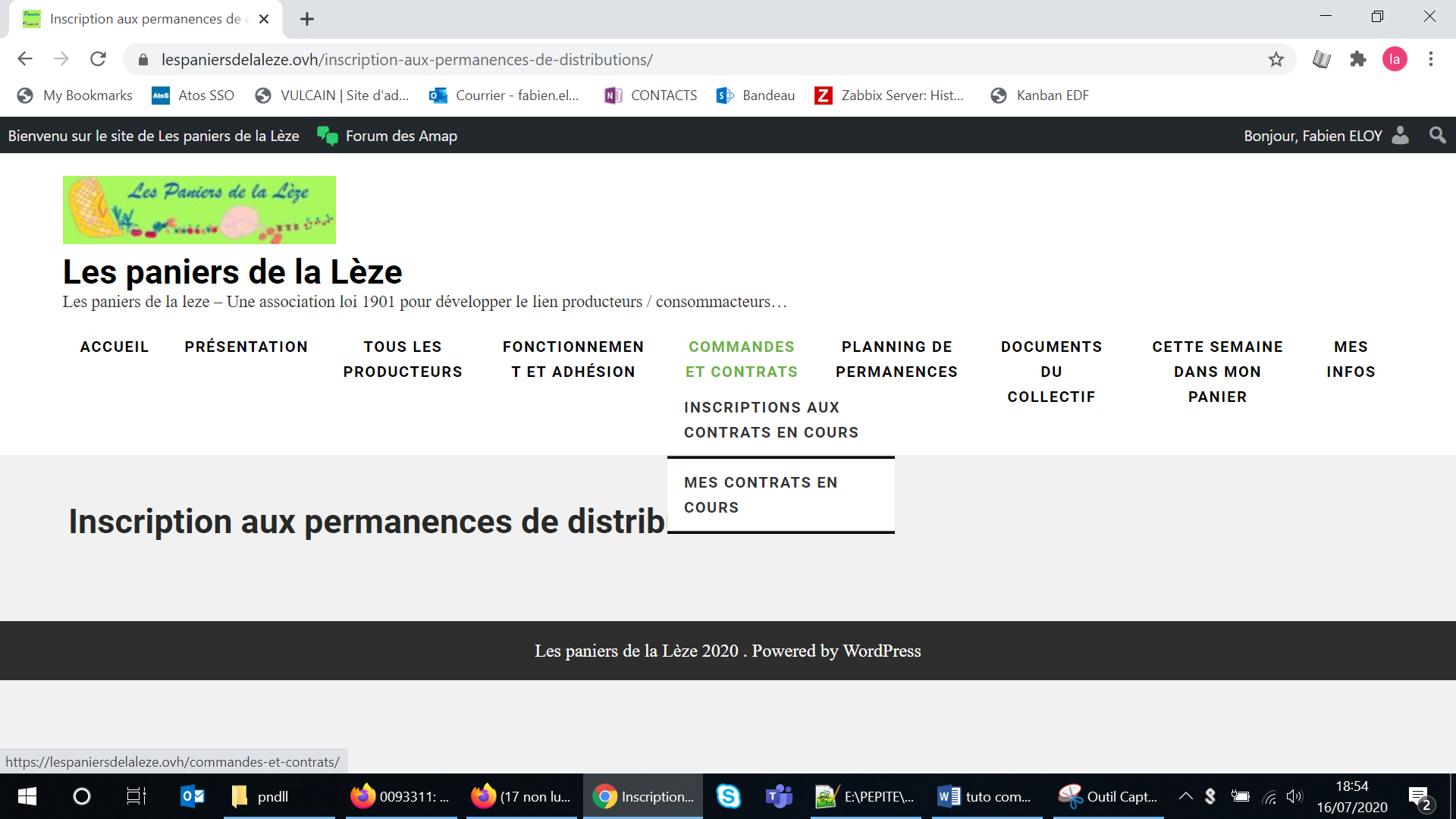 Inscriptions aux contrats en cours :Si votre adhésion n’a pas été validée :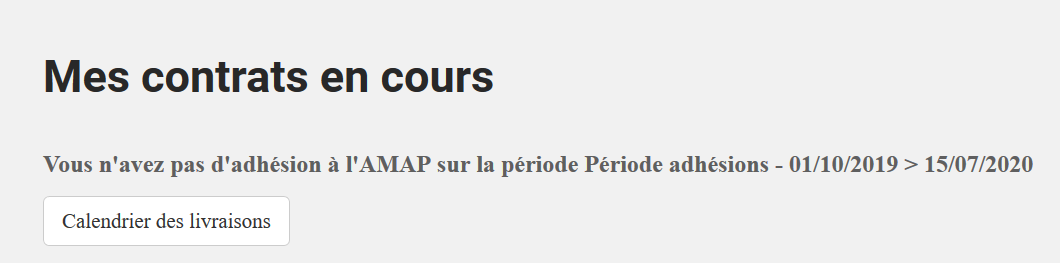 Sinon vous pouvez souscrire aux contrats en cours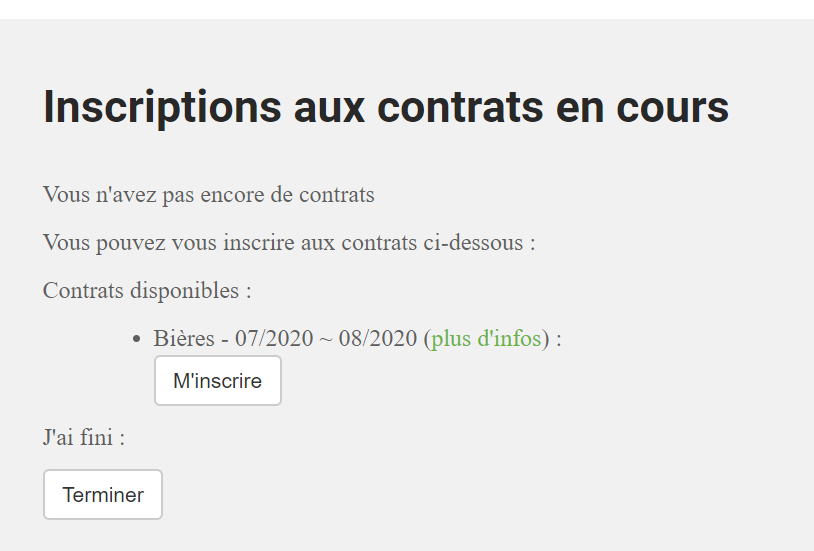 Je clique sur « m’inscrire » : Je clique sur le ou les contrats qui m’intéressent Etape 1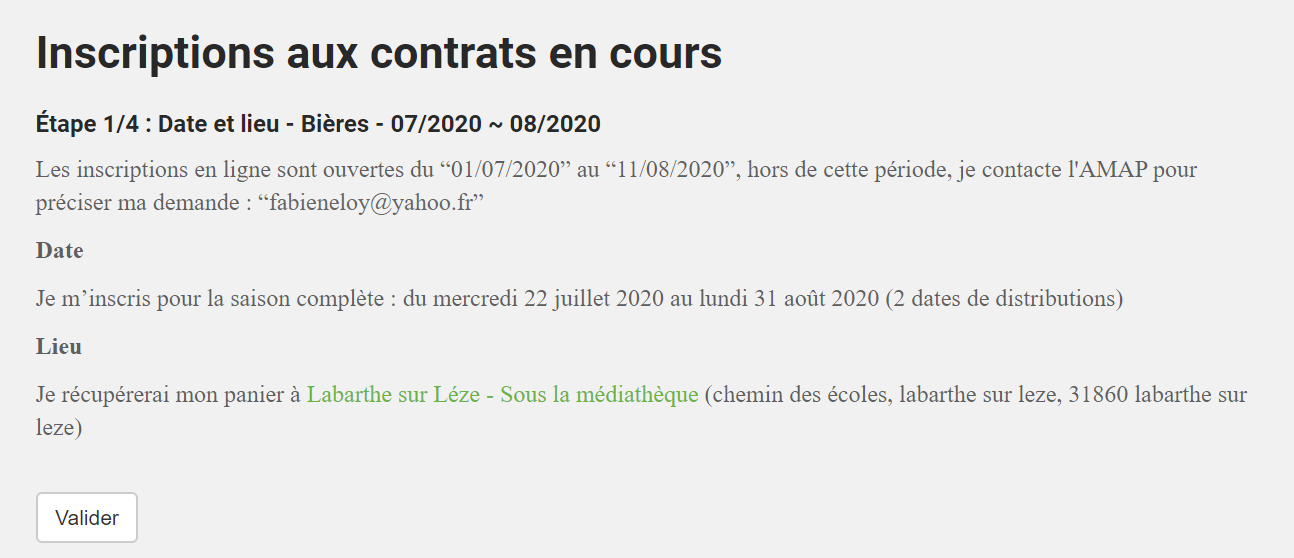 Je clique sur « valider »Etape 2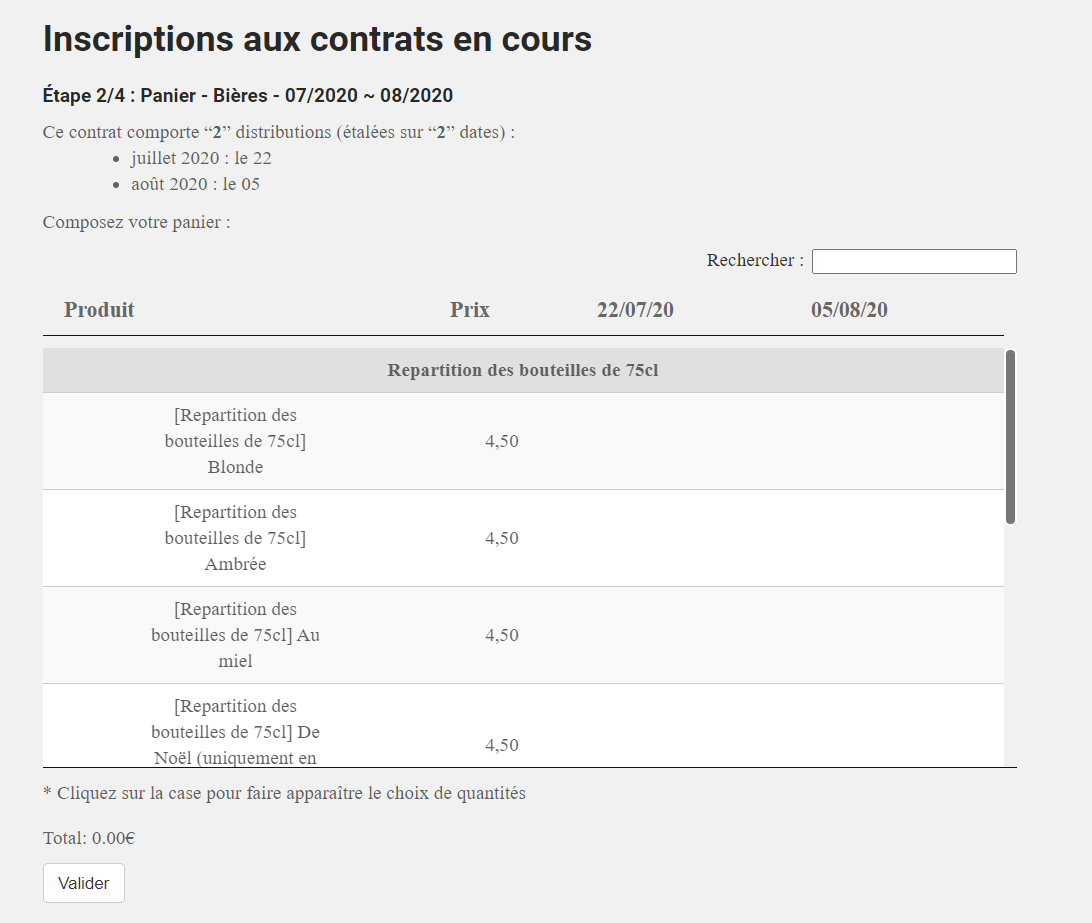 Je sélectionne pour chaque colonne de date mes quantités : je clique à l’intersection de la ligne et de la colonne date. La fenêtre de quantité apparait.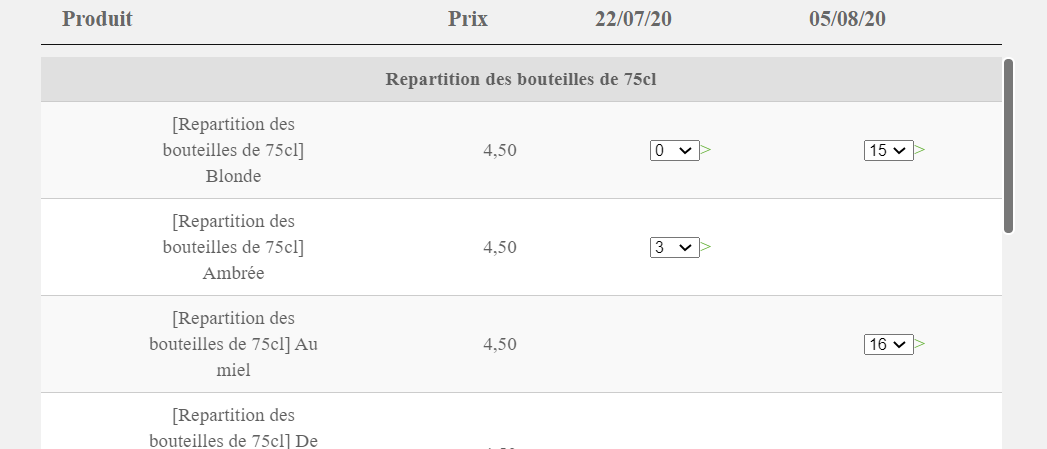 Je clique sur validerEtape 3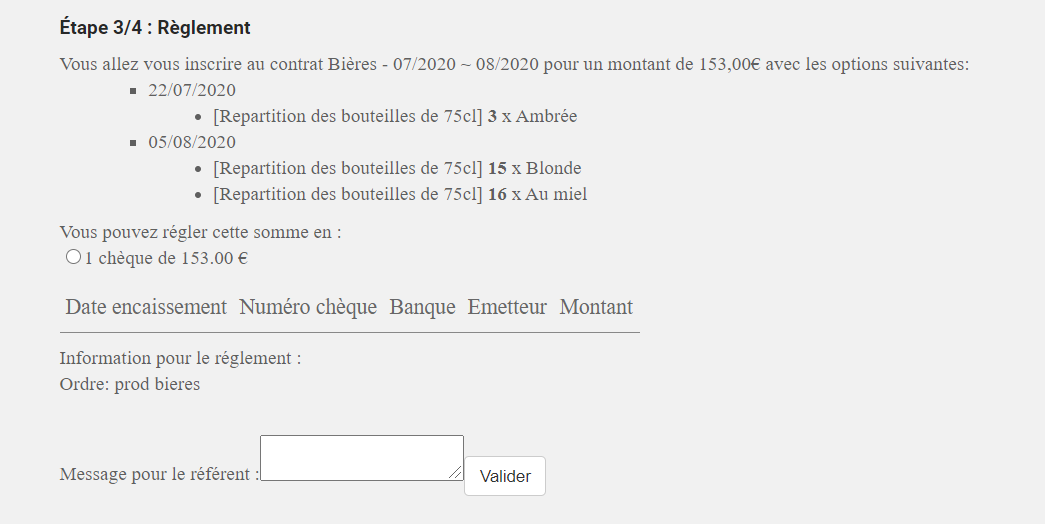 Je coche la manière de payer 1 date de livraison : 1 chèque10 dates : 10 chèques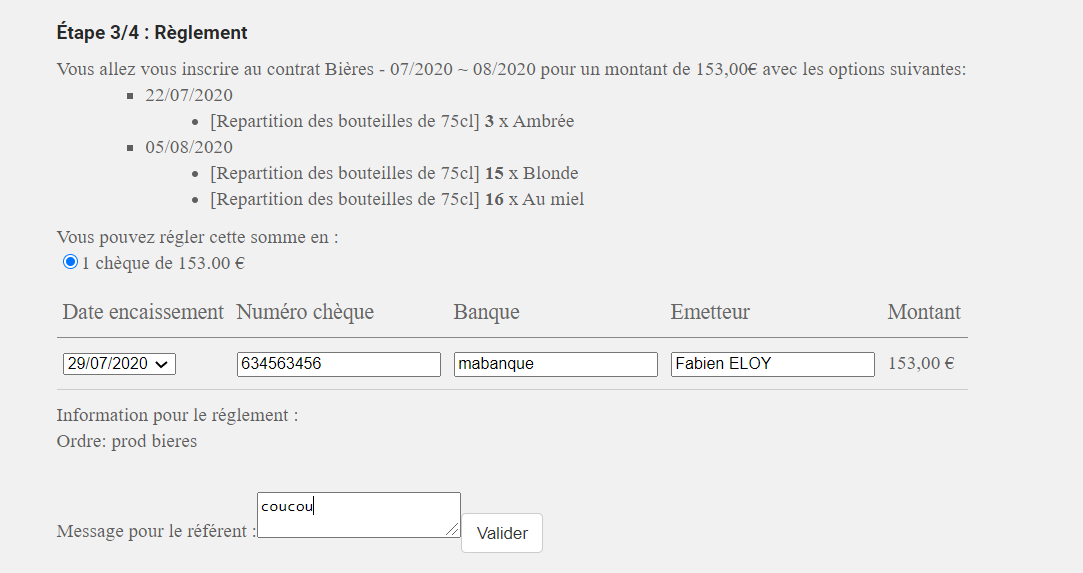 Je clique sur « valider »Etape 4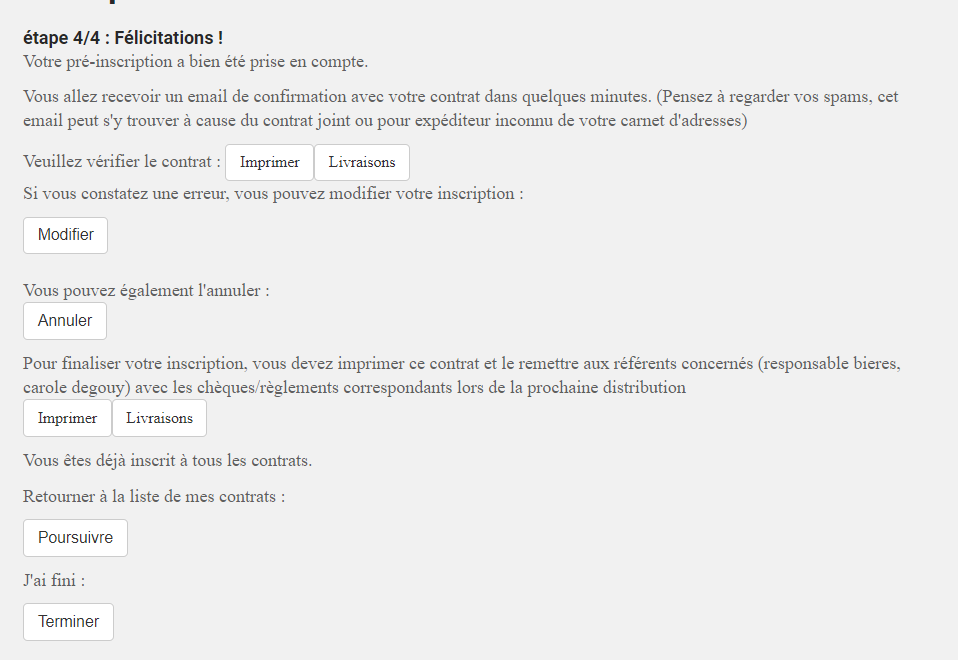 Je peux imprimer mon contratAfficher la livraisonModifier ma commandeOn repart à l’etape 1 de la commandeAnnuler la commande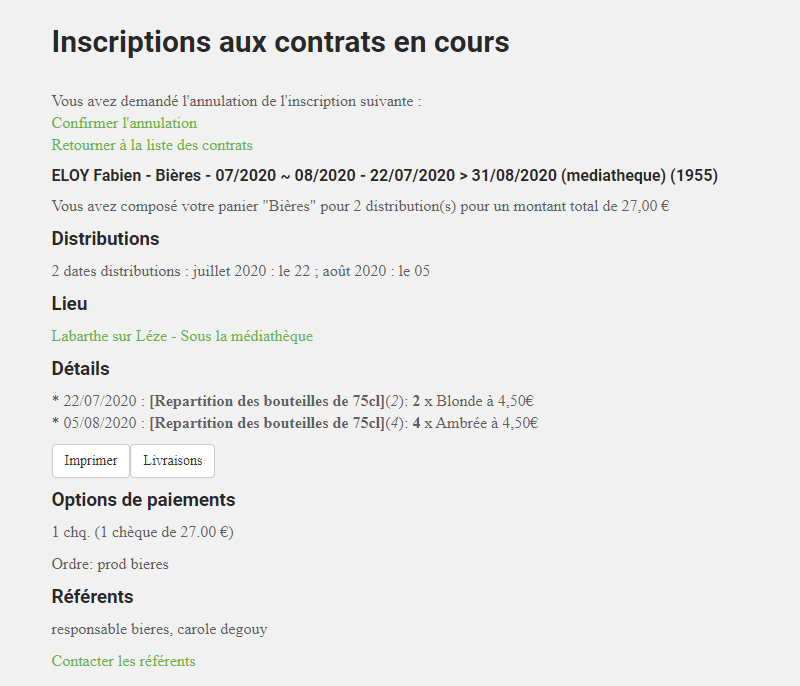 Imprimer le contratCf contrat en piéce jointePoursuivre pour s’inscrire à d’autres contrats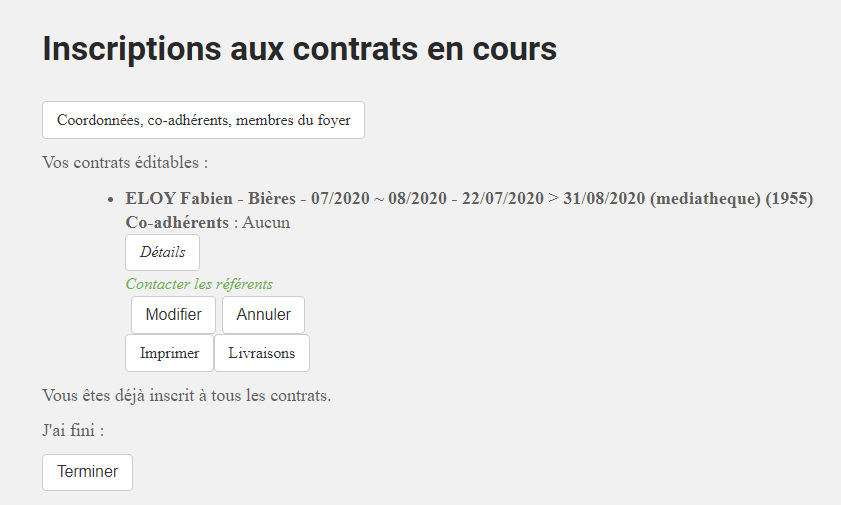 Terminer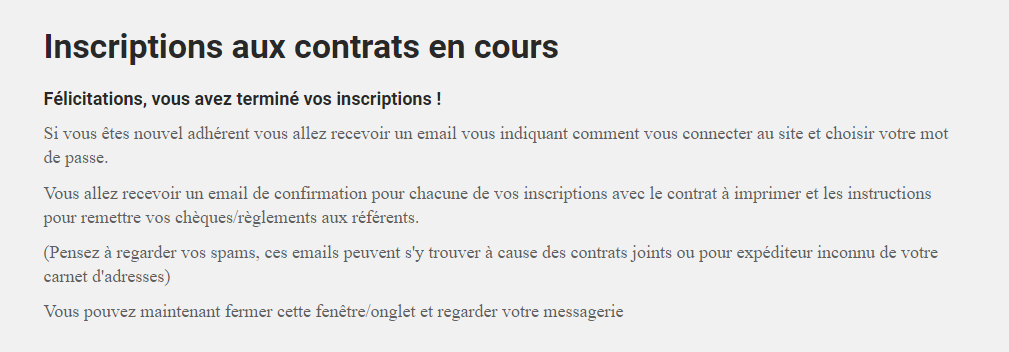 